						Předkládá:	Mgr. Jiří Pospíšil,								1. náměstek primátora						Zpracovaly:	Mgr. Alexandra Klímková,				vedoucí Odboru správy a údržby 				majetku města								Helena Burešová,			odborný referent oddělení nakládání s majetkem města Odboru SÚMMZasedání Zastupitelstva města Prostějovakonané dne 23. 02. 2021Schválení bezúplatného nabytí pozemku p.č. 219/6 v k.ú. Čechovice u ProstějovaNávrh usnesení:Zastupitelstvo města Prostějova s c h v a l u j ebezúplatné nabytí pozemku p.č. 219/6 – ostatní plocha, ostatní komunikace o výměře 160 m2 v k.ú. Čechovice u Prostějova z vlastnictví České republiky, s příslušností hospodařit s majetkem státu pro Úřad pro zastupování státu ve věcech majetkových, se sídlem Rašínovo nábřeží 390/42, Praha 2 – Nové Město, PSČ: 128 00, IČ: 697 97 111, do vlastnictví Statutárního města Prostějova za podmínek dle přiložené Smlouvy o bezúplatném převodu vlastnického práva k nemovité věci Čj.: UZSVM/BPV/2138/2019-BPVM.  Důvodová zpráva:Úřad pro zastupování státu ve věcech majetkových, Územní pracoviště Brno, Odbor odloučené pracoviště Prostějov  (dále jen „Úřad“), který je příslušný hospodařit s majetkem státu, nabídl Statutárnímu městu Prostějov pozemek p.č. 219/6 – ostatní plocha, ostatní komunikace o výměře 160 m2 v k.ú. Čechovice u Prostějova k bezúplatnému převodu. Na předmětném pozemku se nachází místní komunikace III. třídy – obslužná komunikace, spojka mezi ulicemi Na blatech a V zahradách v Prostějově. Záležitost je řešena pod sp. zn. OSUMM 396/2020. Stanoviska odborů MMPv (subjektů):1. Odbor územního plánování a památkové péče sděluje, že pozemek p.č. 219/6 v k.ú. Čechovice u Prostějova je součástí stabilizované plochy č. 0528 – smíšené obytné (SX), pro kterou je stanovena maximální výška zástavby 7/10 m) maximální výška římsy nebo okapní hrany / maximální výška hřebene střechy nebo ustoupeného podlaží pod úhlem 45°). Odbor územního plánování a památkové péče nemá k převodu pozemku žádné připomínky.     2. Odbor rozvoje a investic posoudil uvedenou žádost a sděluje, že souhlasí s bezúplatným převodem předmětného pozemku.   3. Odbor životního prostředí sděluje, že nemá připomínky k bezúplatnému převodu pozemku.  4. Odbor dopravy jako příslušný silniční správní úřad pro místní komunikace, veřejně přístupné účelové komunikace a silnice II. a III. tříd dle § 40 odst. 4 a 5 zákona č. 13/1997 Sb., o pozemních komunikacích, ve znění pozdějších předpisů, s bezúplatným převodem pozemku do vlastnictví Statutárního města souhlasí.  5. Osadní výbor Čechovice, Krasice, Domamyslice se do doby přípravy materiálu nevyjádřil. Rada města Prostějova dne 26.01.2021 usnesením č. 1049 doporučila Zastupitelstvu města Prostějova schválit bezúplatné nabytí pozemku p.č. 219/6 – ostatní plocha, ostatní komunikace o výměře 160 m2 v k.ú. Čechovice u Prostějova z vlastnictví České republiky, s příslušností hospodařit s majetkem státu pro Úřad pro zastupování státu ve věcech majetkových, se sídlem Rašínovo nábřeží 390/42, Praha 2 – Nové Město, PSČ: 128 00, IČ: 697 97 111, do vlastnictví Statutárního města Prostějova za podmínek dle přiložené Smlouvy o bezúplatném převodu vlastnického práva k nemovité věci Čj.: UZSVM/BPV/2138/2019-BPVM.  6. Stanovisko předkladatele:S ohledem na výše uvedené skutečnosti Odbor správy a údržby majetku města doporučuje schválit bezúplatné nabytí pozemku p.č. 219/6 – ostatní plocha, ostatní komunikace o výměře 160 m2 v k.ú. Čechovice u Prostějova z vlastnictví České republiky, s příslušností hospodařit s majetkem státu pro Úřad pro zastupování státu ve věcech majetkových, se sídlem Rašínovo nábřeží 390/42, Praha 2 – Nové Město, PSČ: 128 00, IČ: 697 97 111, do vlastnictví Statutárního města Prostějova za podmínek dle přiložené Smlouvy o bezúplatném převodu vlastnického práva k nemovité věci Čj.: UZSVM/BPV/2138/2019-BPVM.  Odbor SÚMM upozorňuje na skutečnost, že na předmětném pozemku je umístěno vedení vodovodu, kanalizace, plynovodu, venkovního NN a VO včetně jejich ochranných pásem. Přílohy:situační mapaSmlouva o bezúplatném převodu vlastnického práva k nemovité věci Čj.: UZSVM/BPV/2138/2019-BPVM.  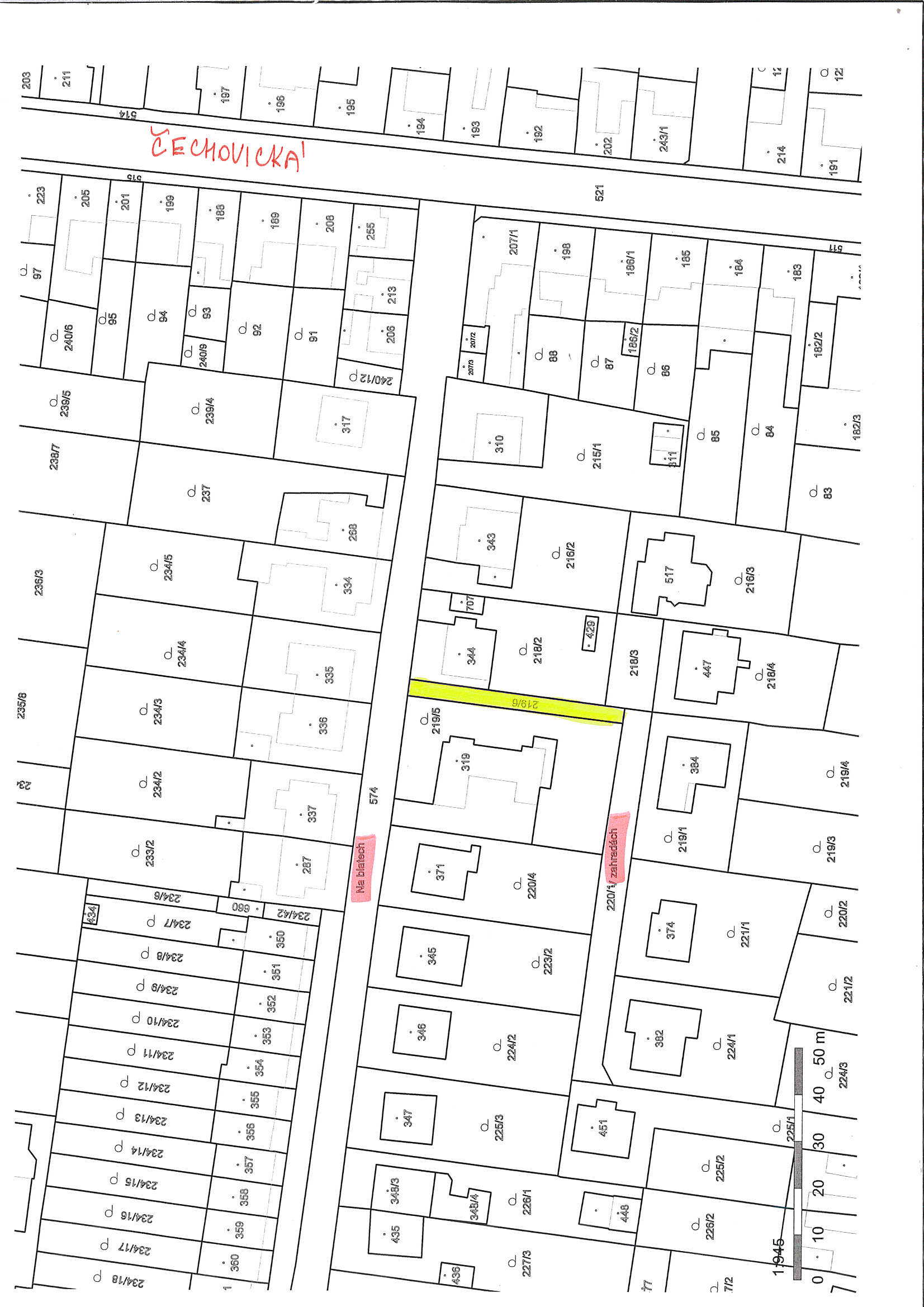 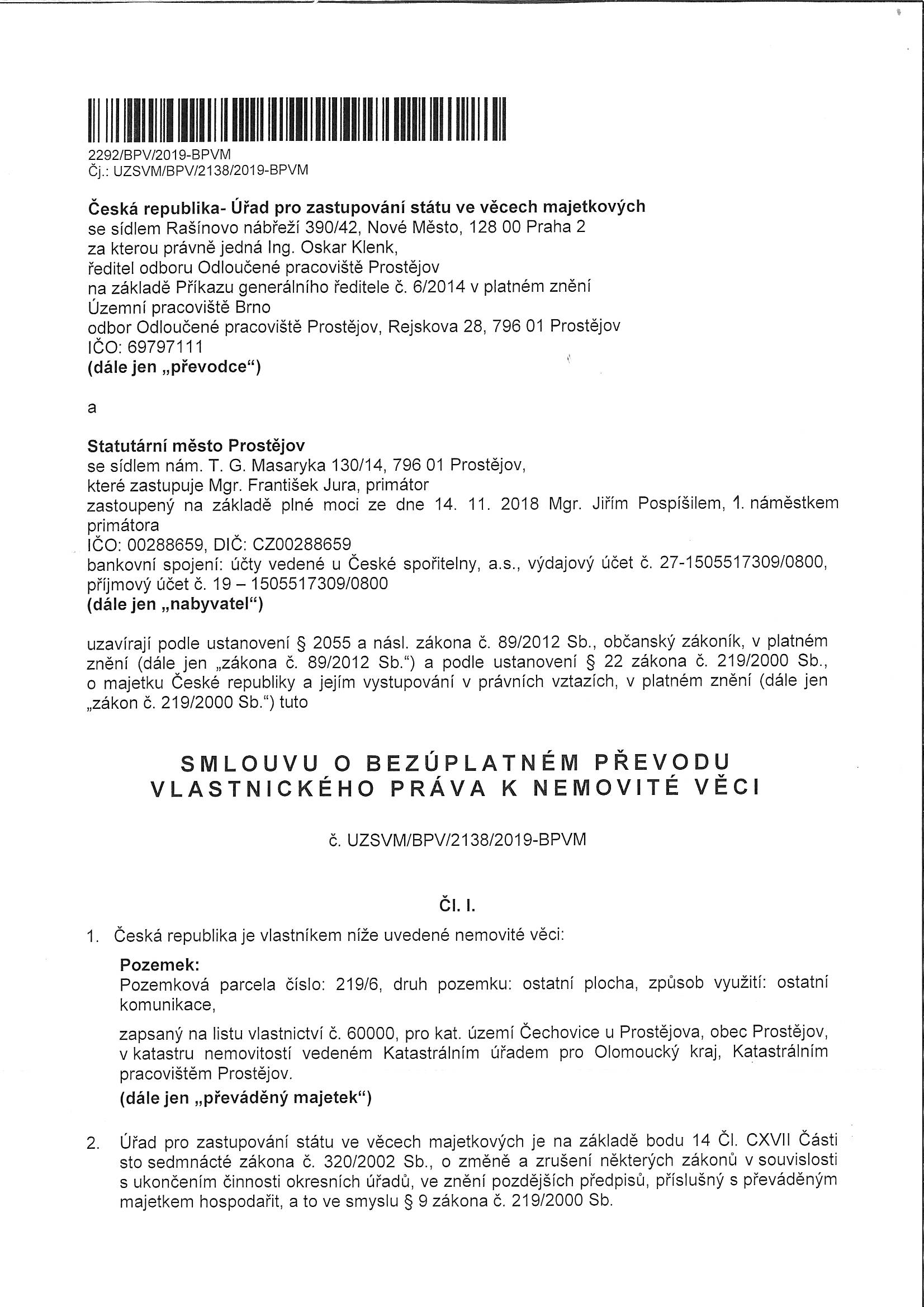 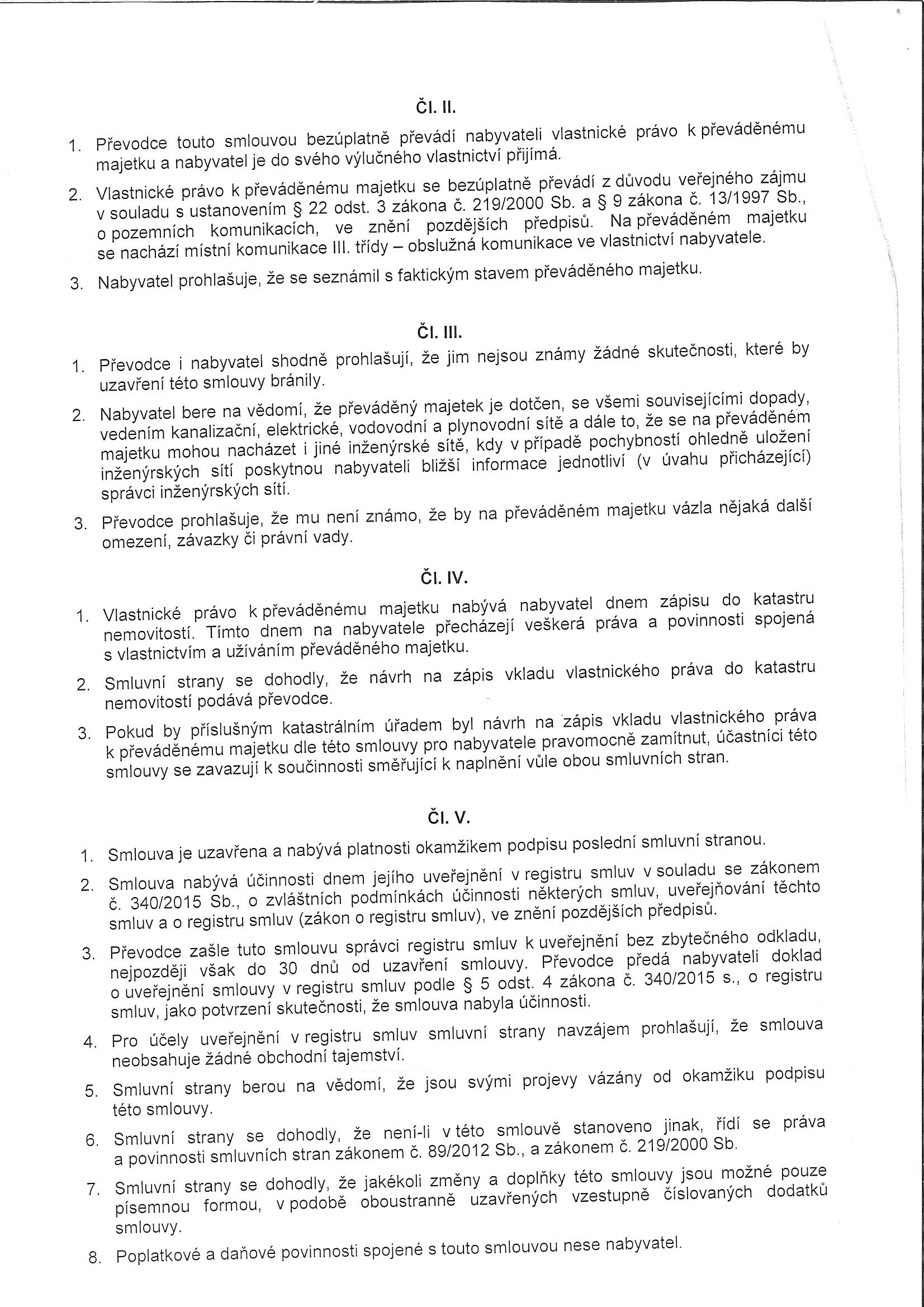 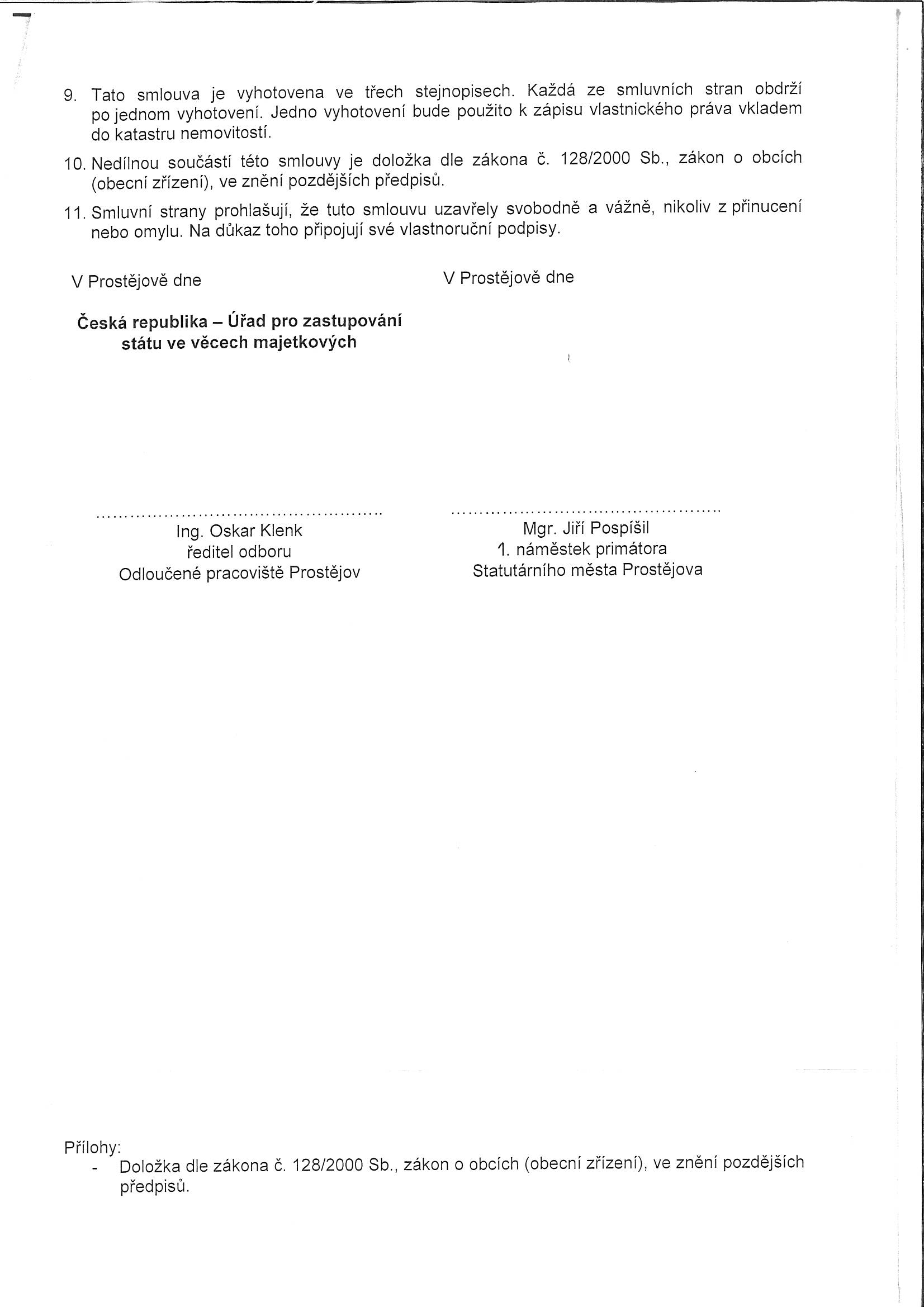 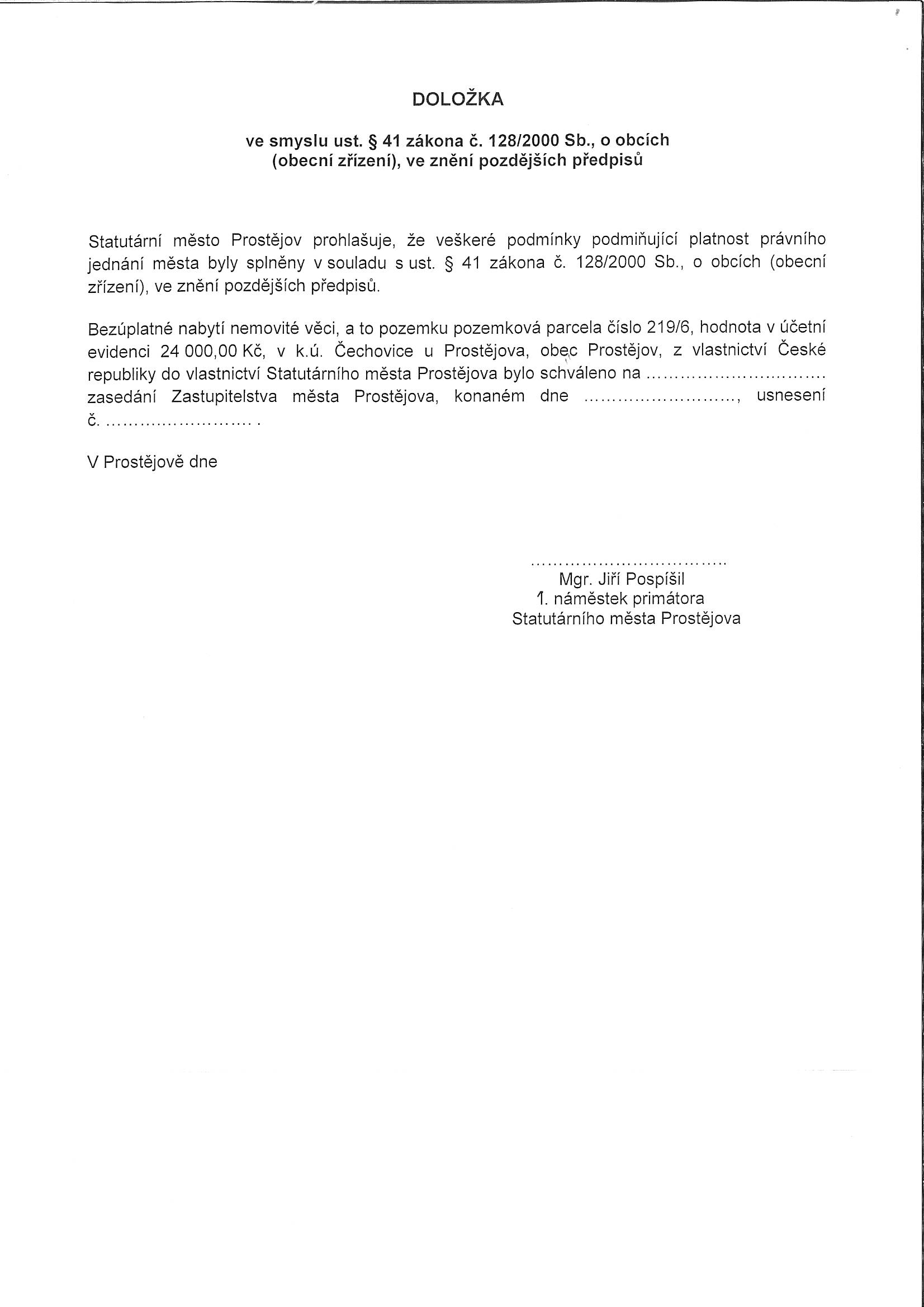 P o d p i s yP o d p i s yP o d p i s yP o d p i s yPředkladatelMgr. Jiří Pospíšil, 1. náměstek primátora05.02.2021Mgr. Pospíšil, v.r.Za správnostMgr. Alexandra Klímková, vedoucí Odboru správy a údržby majetku města05.02.2021Mgr. Klímková, v.r.Za právní správnostJUDr. Zuzana Hejlová, právník OSÚMM05.02.2021JUDr. Hejlová, v.r.Zpracovatel Helena Burešová, odborný referent oddělení nakládání s majetkem města Odboru SÚMM05.02.2021Burešová, v.r.Důvodová zpráva obsahuje stanoviska dotčených odborů MMPv (subjektů)Důvodová zpráva obsahuje stanoviska dotčených odborů MMPv (subjektů)Důvodová zpráva obsahuje stanoviska dotčených odborů MMPv (subjektů)Důvodová zpráva obsahuje stanoviska dotčených odborů MMPv (subjektů)Odbor MMPv (subjekt)Odbor MMPv (subjekt)Stanovisko ze dneResumé1.OÚPPP07.01.2021nemá žádné připomínky 2.ORI06.01.2021souhlasí3.OŽP12.01.2021nemá připomínky4.OD29.12.2020souhlasí5.Osadní výbor Čechovice, Krasice, Domamyslicedo doby přípravy materiálu se nevyjádřil 6.OSÚMM05.02.2021doporučuje